Beleidsplan 				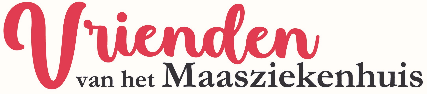 1 INLEIDING De Stichting Vrienden van het Maasziekenhuis is op 27 mei 2011 opgericht door een aantal maatschappelijk betrokken inwoners uit het Land van Cuijk en Noord-Limburg. De Stichting en het bestuur zetten zich belangeloos in voor een nog leefbaarder, aangenamer, sfeervoller, en aantrekkelijker Maasziekenhuis Pantein. Uitsluitend voorzieningen, die niet door de zorgverzekeraars of de overheid worden gefinancierd, komen in aanmerking. Zij doet dit via maatschappelijk betrokken ondernemers, fondsenwerving en de Club van Vrienden. Zowel binnen als buiten het ziekenhuis zetten mensen zich belangeloos in voor de Stichting Vrienden van het Maasziekenhuis. In de statuten is vastgelegd dat de bestuurders geen beloning voor hun werkzaamheden ontvangen. Zij hebben uitsluitend recht op vergoeding van de door hen in de uitoefening van hun functie gemaakte kosten. 2 MISSIE EN VISIE Realiseren van een leefbaarder, aangenamer, sfeervoller, aantrekkelijker Zieken(T)huis van, voor en door patiënten, bezoekers en medewerkers door een duurzame betrokkenheid van burgers, ondernemers, overheid en organisaties bij het Maasziekenhuis Pantein Boxmeer. 3 DOELEN De stichting heeft als doel om via geldstromen voor goede doelen (subsidies, fondsen), Ambassadeurs (bedrijfsleven) en de Club van 1000 Vrienden (particulieren) fondsen te verzamelen om voorzieningen te treffen waarmee het verblijf voor patiënten en hun dierbaren in het Maasziekenhuis Pantein te Boxmeer wordt veraangenaamd. 4 HUIDIGE SITUATIE/BESTUUR BestuurDe samenstelling van het bestuur is:Hans Peters, voorzitterAnton de Weerd, vicevoorzitter Vincent Maassen, secretaris Harrie van Boekel, penningmeester Kim Franken-Konings, bestuurslid Diny van Vliet-Hermanussen, bestuurslid Anouk Schallenberg-Liebrand, bestuurslidHet bestuur wordt ter zijde gestaan door de adviseurs Pauline Terwijn, voorzitter Raad van Bestuur Maasziekenhuis Pantein en Harmen Haanstra, kinderarts in Maasziekenhuis Pantein. Daarnaast heeft de stichting de beschikking over:ProjectencommissieCommunicatie/PR-commissieFondswervingscommissieLedenwervingscommissie. Deze commissies bestaan uit bestuursleden en leden van buiten het bestuur. 5 AMBASSADEURS - CLUB VAN VRIENDEN/DONATEURS-GIFTENAmbassadeursMaatschappelijk betrokken ondernemers die bereid zij om ons langere tijd te ondersteunen, met een minimum van drie jaar. Met deze ondernemers worden afspraken gemaakt over de wederkerigheid: wat mag de Stichting Vrienden van het Maasziekenhuis van de ondernemers verwachten, en wat mogen de ondernemers van de Stichting Vrienden van het Maasziekenhuis verwachten? Met de financiële bijdrage kunnen wij extra aandacht geven aan het welbevinden van patiënten. Extraatjes die ervoor zorgen dat de pijn van de ziekte enigszins wordt verzacht. Die patiënten, ook al is het maar tijdelijk, “een prettig gevoel” geven. Wij onderscheiden vier categorieën van ambassadeurs. Als ambassadeurs liever in natura willen sponsoren dan kan dat ook. In dat geval wordt de schenking omgerekend naar de verkoopwaarde. Deze wordt vervolgens verdeeld over een periode van drie jaar. Club van VriendenParticulieren (en ook bedrijven) kunnen de stichting ondersteunen door lid te worden van de Club van Vrienden. Leden van de Club van Vrienden sympathiseren met het doel van Stichting Vrienden van het Maasziekenhuis. Zij geven uiting aan hun sympathie door jaarlijks een bedrag van in principe € 100,-- te doneren. Vrienden kunnen elk jaar weer besluiten hun lidmaatschap op te zeggen.Met deze financiële bijdrage kan de Stichting Vrienden van het Maasziekenhuis extra aandacht geven aan het welbevinden van patiënten. Extraatjes die ervoor zorgen dat de pijn van de ziekte enigszins wordt verzacht. Die patiënten, ook al is het maar tijdelijk, “een prettig gevoel” geven Het ziekenhuis kan deze extraatjes niet uit eigen middelen betalen. Omdat ze niet onder de zorgverzekering vallen. Maasziekenhuis Pantein heeft daarvoor de hulp van anderen nodig. De Stichting Vrienden van het Maasziekenhuis wil deze hulp bieden. Want we zijn trots op ons ziekenhuis. Om dat te kunnen doen hebben we voldoende leden in de Club van Vrienden nodig die bereid zijn jaarlijks of eenmalig een financiële bijdrage te betalen. 6 BESCHRIJVING VAN ACTIES EN MAATREGELEN Voor gerealiseerde en lopende projecten: zie tabblad "Projecten". Alle overige informatie is te vinden op onze website www.vvhm.nl 7 EVALUATIE AFSPRAKEN EN CONCLUSIES De stichting vergadert globaal elke drie maanden en evalueert de voortgang van projecten en inkomsten op een continue basis. 